Waltham Forest Early Years GuidanceBehaviour SupportABC monitoring form – use this to monitor behaviours and to help identify triggers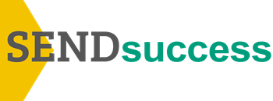 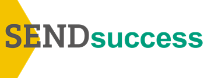 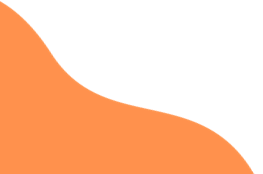 NameBehaviourDateLocationWhat Happened BeforeBehaviourConsequence